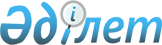 О внесении изменений и дополнений в решение Экибастузского городского маслихата (очередная XIX сессия, IV созыв) от 25 декабря 2009 года N 221/19 "О бюджете города Экибастуза на 2010-2012 годы"
					
			Утративший силу
			
			
		
					Решение маслихата города Экибастуза Павлодарской области от 04 ноября 2010 года N 305/25. Зарегистрировано Управлением юстиции города Экибастуза Павлодарской области 05 ноября 2010 года N 12-3-278. Утратило силу в связи с истечением срока действия (письмо маслихата города Экибастуза Павлодарской области от 28 августа 2014 года N 1-17/2-01/221)      Сноска. Утратило силу в связи с истечением срока действия (письмо маслихата города Экибастуза Павлодарской области от 28.08.2014 N 1-17/2-01/221).

      На основании подпункта 1 пункта 1 статьи 6 Закона Республики Казахстан "О местном государственном управлении и самоуправлении в Республике Казахстан", подпункта 4 пункта 2 статьи 106, пункта 5 статьи 109 Бюджетного Кодекса Республики Казахстан, решения  Павлодарского областного маслихата (очередная ХХVII сессия, IV созыв) от 26 октября 2010 года N 305/27 "О внесении изменений и дополнений в  решение областного маслихата (ХХI сессия, IV созыв) от 22 декабря 2009 года N 259/21 "Об областном бюджете на 2010 - 2012 годы" (зарегистрировано в Реестре государственной регистрации нормативных правовых актов за N 3173) и в целях эффективного использования бюджетных средств, Экибастузский городской маслихат РЕШИЛ:



      1. Внести в решение Экибастузского городского маслихата (очередная ХІХ сессия, ІV созыв) от 25 декабря 2009 года N 221/19 "О бюджете города Экибастуза на 2010 - 2012 годы" (зарегистрировано в Реестре государственной регистрации нормативных правовых актов за N 12-3-247, опубликовано в газете "Отарқа" N 3 от 14 января 2010 года, в газете "Вести Екибастуза" N 2 от 14 января 2010 года), следующие изменения и дополнения:



      пункт 1 изложить в следующей редакции:

      "1. Утвердить прилагаемый бюджет города Экибастуза на 2010 - 2012 годы согласно приложениям 1, 2, 3 соответственно, в том числе на 2010 год в следующих объемах:

      1) доходы - 7 195 815 тысяч тенге,

      в том числе по:

      налоговым поступлениям - 5 019 233 тысяч тенге;

      неналоговым поступлениям - 24 960 тысяч тенге;

      поступлениям от продажи основного капитала - 59 714 тысяч тенге;

      поступления трансфертов - 2 091 908 тысяч тенге;

      2) затраты - 7 188 751 тысяч тенге;

      3) чистое бюджетное кредитование - 3521 тысяч тенге, в том числе:

      бюджетные кредиты - 3561 тысяч тенге;

      погашение бюджетных кредитов - 40 тысяч тенге;

      4) сальдо по операциям с финансовыми активами - 84 451 тысяч тенге;

      в том числе:

      приобретение финансовых активов - 91 544 тысяч тенге;

      поступления от продажи финансовых активов государства - 7 093 тысяч тенге;

      5) дефицит бюджета - -80 908 тысяч тенге;

      6) финансирование дефицита бюджета - 80 908 тысяч тенге";



      в пункте 3 цифры "1917" заменить цифрами "2394";



      приложение 1 "Бюджет города Экибастуза на 2010 год" изложить в новой редакции согласно приложению 1 к настоящему решению;



      приложение 6 "Перечень бюджетных программ поселков, аул (сел), аульных (сельских) округов на 2010 год" изложить в новой редакции согласно приложению 2 к настоящему решению;



      в приложении 7 "Распределение сумм целевых трансфертов по администраторам бюджетных программ на 2010 год" в строке "Всего" в графе "Сумма (тыс. тенге)" цифры "1864538" заменить цифрами "2091908", в графе "из республиканского бюджета" цифры "1813818" заменить цифрами "2041188";

      в строке "Отдел образования" в графе "Сумма (тыс. тенге)" цифры "142654" заменить цифрами "142638", в графе "из республиканского бюджета" цифры "124452" заменить цифрами "124436", в строке "на создание лингафонных и мультимедийных кабинетов в государственных учреждениях начального, основного среднего и общего среднего образования" в графах "Сумма (тыс. тенге)" и "из республиканского бюджета" цифры "22164" заменить цифрами "22148";

      в строке "Отдел занятости и социальных программ" в графе "Сумма (тыс. тенге)" цифры "120067" заменить цифрами "119026", в графе "из республиканского бюджета" цифры "87549" заменить цифрами "86508";

      в строке "на выплату единовременной материальной помощи участникам и инвалидам Великой Отечественной войны, а также лицам, приравненным к ним; военнослужащим, в том числе уволенным в запас (отставку), проходившим военную службу в период с 22 июня 1941 года по 3 сентября 1945 года в воинских частях, учреждениях, в военно-учебных заведениях, не входивших в состав действующей армии, награжденным медалью "За Победу над Германией в Великой Отечественной войне 1941 - 1945 гг." или медалью "За победу над Японией", лицам, проработавшим (прослужившим) не менее шести месяцев в тылу в годы Великой Отечественной войны, к 65-летию Победы в Великой Отечественной войне" в графе "Сумма (тыс. тенге)" цифры "28647" заменить цифрами "28606", в графе "из республиканского бюджета" цифры "22147" заменить цифрами "22106";

      в строке "на выплату государственной адресной социальной помощи в связи с ростом размера прожиточного минимума" в графах "Сумма (тыс. тенге)" и "из республиканского бюджета" цифры "9800" заменить цифрами "10300";

      в наименовании назначения целевых трансфертов "на выплату государственных пособий на детей до 18 лет из малообеспеченных семей в связи с ростом размера прожиточного минимума" слова "из малообеспеченных семей в связи с ростом размера прожиточного минимума" исключить;

      в строке "на обеспечение проезда участникам и инвалидам Великой Отечественной войны по странам Содружества Независимых Государств, по территории Республики Казахстан, а также оплаты им и сопровождающим их лицам расходов на питание, проживание, проезд для участия в праздничных мероприятиях в городах Москве, Астане к 65-летию Победы в Великой Отечественной войне" в графах "Сумма (тыс. тенге)" и "из республиканского бюджета" цифры "2673" заменить цифрами "1173";

      в строке "Отдел строительства" в графах "Сумма (тыс. тенге)" и "из республиканского бюджета" цифры "1284836" заменить цифрами "1513263", в строке "на развитие объектов водоснабжения" в графах "Сумма (тыс. тенге)" и "из республиканского бюджета" цифры "913836" заменить цифрами "1142263".



      2. Контроль за исполнением настоящего решения возложить на постоянную комиссию Экибастузского городского маслихата по экономике и бюджету.



      3. Настоящее решение вводится в действие с 1 января 2010 года.      Председатель сессии                        Е. Шаихов      Секретарь городского маслихата             Г. Балтабекова

Приложение 1       

к решению Экибастузского    

городского маслихата     

(очередная XXV сессия, IV созыв)

от 4 ноября 2010 года N 305/25 Приложение 1       

к решению Экибастузского    

городского маслихата     

(очередная ХIX сессия, IV созыв)

от 25 декабря 2009 года N 221/19 Бюджет города Экибастуза на 2010 год

Приложение 2       

к решению Экибастузского    

городского маслихата     

(очередная ХХV сессия, IV созыв)

от 4 ноября 2010 года N 305/25 Приложение 6       

к решению Экибастузского    

городского маслихата     

(очередная ХIХ сессия, IV созыв)

от 25 декабря 2009 года N 221/19 Перечень бюджетных программ поселков, аул (сел),

аульных (сельских) округов на 2010 год
					© 2012. РГП на ПХВ «Институт законодательства и правовой информации Республики Казахстан» Министерства юстиции Республики Казахстан
				КатегорияКатегорияКатегорияКатегорияКатегорияСумма (тыс. тенге)Класс                  НаименованиеКласс                  НаименованиеКласс                  НаименованиеКласс                  НаименованиеСумма (тыс. тенге)ПодклассПодклассПодклассСумма (тыс. тенге)СпецификаСпецификаСумма (тыс. тенге)123456I. Доходы71958151НАЛОГОВЫЕ ПОСТУПЛЕНИЯ501923301Подоходный налог6742882Индивидуальный подоходный налог67428804Налоги на собственность32735891Налоги на имущество19846173Земельный налог10911034Налог на транспортные средства1967975Единый земельный налог107205Внутренние налоги на товары, работы и услуги9956722Акцизы200903Поступления за использование природных и других ресурсов9328494Сборы за ведение предпринимательской и профессиональной деятельности372495Налог на игорный бизнес548408Обязательные платежи, взимаемые за совершение юридически значимых действий и (или) выдачу документов уполномоченными на то государственными органами или должностными лицами756841Государственная пошлина756842НЕНАЛОГОВЫЕ ПОСТУПЛЕНИЯ2496001Доходы от государственной собственности143601Поступления части чистого дохода государственных предприятий364Доходы на доли участия в юридических лицах, находящиеся в государственной собственности2785Доходы от аренды имущества, находящегося в государственной собственности1404606Прочие неналоговые поступления106001Прочие неналоговые поступления106003ПОСТУПЛЕНИЯ ОТ ПРОДАЖИ ОСНОВНОГО КАПИТАЛА5971401Продажа государственного имущества, закрепленного за государственными учреждениями91741Продажа государственного имущества, закрепленного за государственными учреждениями917403Продажа земли и нематериальных активов505401Продажа земли438202Продажа нематериальных активов67204ПОСТУПЛЕНИЯ ТРАНСФЕРТОВ209190802Трансферты из вышестоящих органов государственного управления20919082Трансферты из областного бюджета2091908Функциональная группаФункциональная группаФункциональная группаФункциональная группаФункциональная группаСумма (тыс. тенге)Функциональная подгруппаФункциональная подгруппаФункциональная подгруппаФункциональная подгруппаСумма (тыс. тенге)Администратор бюджетных программАдминистратор бюджетных программАдминистратор бюджетных программСумма (тыс. тенге)ПрограммаПрограммаСумма (тыс. тенге)НаименованиеСумма (тыс. тенге)123456II. Затраты718875101Государственные услуги общего характера2481441Представительные, исполнительные и другие органы, выполняющие общие функции государственного управления190841112Аппарат маслихата района (города областного значения)14288001Услуги по обеспечению деятельности маслихата района (города областного значения)13945004Материально-техническое оснащение государственных органов343122Аппарат акима района (города областного значения)76359001Услуги по обеспечению деятельности акима района (города областного значения)75559004Материально-техническое оснащение государственных органов800123Аппарат акима района в городе, города районного значения, поселка, аула (села), аульного (сельского) округа100194001Услуги по обеспечению деятельности акима района в городе, города районного значения, поселка, аула (села), аульного (сельского) округа91544022Капитальный ремонт зданий, помещений и сооружений государственных органов7250023Материально-техническое оснащение государственных органов14002Финансовая деятельность36656452Отдел финансов района (города областного значения)36656001Услуги по реализации государственной политики в области исполнения бюджета района (города областного значения) и управления коммунальной собственностью района (города областного значения)25440003Проведение оценки имущества в целях налогообложения1435004Организация работы по выдаче разовых талонов и обеспечение полноты сбора сумм от реализации разовых талонов7600011Учет, хранение, оценка и реализация имущества, поступившего в коммунальную собственность1862019Материально-техническое оснащение государственных органов3195Планирование и статистическая деятельность20647453Отдел экономики и бюджетного планирования района (города областного значения)20647001Услуги по реализации государственной политики в области формирования и развития экономической политики, системы государственного планирования и управления района (города областного значения)2064702Оборона480071Военные нужды19613122Аппарат акима района (города областного значения)19613005Мероприятия в рамках исполнения всеобщей воинской обязанности196132Организация работы по чрезвычайным ситуациям28394122Аппарат акима района (города областного значения)28394006Предупреждение и ликвидация чрезвычайных ситуаций масштаба района (города областного значения)27424007Мероприятия по профилактике и тушению степных пожаров районного (городского) масштаба, а также пожаров в населенных пунктах, в которых не созданы органы государственной противопожарной службы97003Общественный порядок, безопасность, правовая, судебная, уголовно-исполнительная деятельность159311Правоохранительная деятельность15931458Отдел жилищно-коммунального хозяйства, пассажирского транспорта и автомобильных дорог района (города областного значения)15931021Обеспечение безопасности дорожного движения в населенных пунктах1593104Образование34401441Дошкольное воспитание и обучение769920123Аппарат акима района в городе, города районного значения, поселка, аула (села), аульного (сельского) округа37742004Поддержка организаций дошкольного воспитания и обучения37742464Отдел образования района (города областного значения)732178009Обеспечение деятельности организаций дошкольного воспитания и обучения7321782Начальное, основное среднее и общее среднее образование2414890123Аппарат акима района в городе, города районного значения, поселка, аула (села), аульного (сельского) округа4883005Организация бесплатного подвоза учащихся до школы и обратно в аульной (сельской) местности4883464Отдел образования района (города областного значения)2410007003Общеобразовательное обучение2308432006Дополнительное образование для детей 1015754Техническое и профессиональное, послесреднее образование17446464Отдел образования района (города областного значения)17446018Организация профессионального обучения174469Прочие услуги в области образования237888464Отдел образования района (города областного значения)137888001Услуги по реализации государственной политики на местном уровне в области образования17813005Приобретение и доставка учебников, учебно-методических комплексов для государственных учреждений образования района (города областного значения)53768007Проведение школьных олимпиад, внешкольных мероприятий и конкурсов районного (городского) масштаба264011Капитальный, текущий ремонт объектов образования в рамках реализации стратегии региональной занятости и переподготовки кадров66043467Отдел строительства района (города областного значения)100000037Строительство и реконструкция объектов образования10000006Социальная помощь и социальное обеспечение5198592Социальная помощь477641123Аппарат акима района в городе, города районного значения, поселка, аула (села), аульного (сельского) округа4422003Оказание социальной помощи нуждающимся гражданам на дому4422451Отдел занятости и социальных программ района (города областного значения)473219002Программа занятости129494005Государственная адресная социальная помощь16524006Жилищная помощь34252007Социальная помощь отдельным категориям нуждающихся граждан по решениям местных представительных органов180235010Материальное обеспечение детей-инвалидов, воспитывающихся и обучающихся на дому4460013Социальная адаптация лиц, не имеющих определенного местожительства18077014Оказание социальной помощи нуждающимся гражданам на дому29398016Государственные пособия на детей до 18 лет8441017Обеспечение нуждающихся инвалидов обязательными гигиеническими средствами и предоставление услуг специалистами жестового языка, индивидуальными помощниками в соответствии с индивидуальной программой реабилитации инвалида22559019Обеспечение проезда участникам и инвалидам Великой Отечественной войны по странам Содружества Независимых Государств, по территории Республики Казахстан, а также оплаты им и сопровождающим их лицам расходов на питание, проживание, проезд для участия в праздничных мероприятиях в городах Москва, Астана к 65-летию Победы в Великой Отечественной войне1173020Выплата единовременной материальной помощи участникам и инвалидам Великой Отечественной войны, а также лицам, приравненным к ним, военнослужащим, в том числе уволенным в запас (отставку), проходившим военную службу в период с 22 июня 1941 года по 3 сентября 1945 года в воинских частях, учреждениях, в военно-учебных заведениях, не входивших в состав действующей армии, награжденным медалью "За победу над Германией в Великой Отечественной войне 1941 - 1945 гг." или медалью "За победу над Японией", проработавшим (прослужившим) не менее шести месяцев в тылу в годы Великой Отечественной войны к 65-летию Победы в Великой Отечественной войне286069Прочие услуги в области социальной помощи и социального обеспечения42218451Отдел занятости и социальных программ района (города областного значения)42218001Услуги по реализации государственной политики на местном уровне в области обеспечения занятости и реализации социальных программ для населения41230011Оплата услуг по зачислению, выплате и доставке пособий и других социальных выплат98807Жилищно-коммунальное хозяйство9713451Жилищное хозяйство361534458Отдел жилищно-коммунального хозяйства, пассажирского транспорта и автомобильных дорог района (города областного значения)53134003Организация сохранения государственного жилищного фонда38850004Обеспечение жильем отдельных категорий граждан14284467Отдел строительства района (города областного значения)308400003Строительство и (или) приобретение жилья государственного коммунального жилищного фонда271000004Развитие, обустройство и (или) приобретение инженерно-коммуникационной инфраструктуры374002Коммунальное хозяйство428214123Аппарат акима района в городе, города районного значения, поселка, аула (села), аульного (сельского) округа14582014Организация водоснабжения населенных пунктов14582458Отдел жилищно-коммунального хозяйства, пассажирского транспорта и автомобильных дорог района (города областного значения)413632012Функционирование системы водоснабжения и водоотведения115800026Организация эксплуатации тепловых сетей, находящихся в коммунальной собственности районов (городов областного значения)9432030Ремонт инженерно-коммуникационной инфраструктуры и благоустройство населенных пунктов в рамках реализации cтратегии региональной занятости и переподготовки кадров2884003Благоустройство населенных пунктов181597123Аппарат акима района в городе, города районного значения, поселка, аула (села), аульного (сельского) округа14785008Освещение улиц населенных пунктов12236009Обеспечение санитарии населенных пунктов1800011Благоустройство и озеленение населенных пунктов749458Отдел жилищно-коммунального хозяйства, пассажирского транспорта и автомобильных дорог района (города областного значения)166812015Освещение улиц в населенных пунктах61981016Обеспечение санитарии населенных пунктов8784017Содержание мест захоронений и захоронение безродных5319018Благоустройство и озеленение населенных пунктов9072808Культура, спорт, туризм и информационное пространство2822891Деятельность в области культуры137675123Аппарат акима района в городе, города районного значения, поселка, аула (села), аульного (сельского) округа14480006Поддержка культурно-досуговой работы на местном уровне14480455Отдел культуры и развития языков района (города областного значения)123195003Поддержка культурно-досуговой работы1231952Спорт40592465Отдел физической культуры и спорта района (города областного значения)40592006Проведение спортивных соревнований на районном (города областного значения) уровне37551007Подготовка и участие членов сборных команд района (города областного значения) по различным видам спорта на областных спортивных соревнованиях30413Информационное пространство74259455Отдел культуры и развития языков района (города областного значения)47683006Функционирование районных (городских) библиотек45094007Развитие государственного языка и других языков народа Казахстана2589456Отдел внутренней политики района (города областного значения)26576002Услуги по проведению государственной информационной политики через газеты и журналы12058005Услуги по проведению государственной информационной политики через телерадиовещание145189Прочие услуги по организации культуры, спорта, туризма и информационного пространства29763455Отдел культуры и развития языков района (города областного значения)7446001Услуги по реализации государственной политики на местном уровне в области развития языков и культуры7446456Отдел внутренней политики района (города областного значения)15763001Услуги по реализации государственной политики на местном уровне в области информации, укрепления государственности и формирования социального оптимизма граждан8894003Реализация региональных программ в сфере молодежной политики6869465Отдел  физической культуры и спорта района (города областного значения)6554001Услуги по реализации государственной политики на местном уровне в сфере физической культуры и спорта655410Сельское, водное, лесное, рыбное хозяйство, особо охраняемые природные территории, охрана окружающей среды и животного мира, земельные отношения11885171Сельское хозяйство18098453Отдел экономики и бюджетного планирования района (города областного значения)1294099Реализация мер социальной поддержки специалистов социальной сферы сельских населенных пунктов за счет целевого трансферта  из республиканского бюджета1294474Отдел сельского хозяйства и ветеринарии района (города областного значения)16804001Услуги по реализации государственной политики на местном уровне в сфере сельского хозяйства и ветеринарии11205004Материально-техническое оснащение государственных органов200005Обеспечение функционирования  скотомогильников (биотермических ям)4069007Организация отлова и уничтожения бродячих собак и кошек13302Водное хозяйство1142263467Отдел строительства района (города областного значения)1142263012Развитие объектов водного хозяйства11422636Земельные отношения15267463Отдел земельных отношений района (города областного значения)15267001Услуги по реализации государственной политики в области регулирования земельных отношений на территории района (города областного значения)152679Прочие услуги в области сельского, водного, лесного, рыбного хозяйства, охраны окружающей среды и земельных отношений12889474Отдел сельского хозяйства и ветеринарии района (города областного значения)12889013Проведение противоэпизоотических мероприятий1288911Промышленность, архитектурная, градостроительная и строительная деятельность174492Архитектурная, градостроительная и строительная деятельность17449467Отдел строительства района (города областного значения)7613001Услуги по реализации государственной политики на местном уровне в области строительства7613468Отдел архитектуры и градостроительства района (города областного значения)9836001Услуги по реализации государственной политики в области архитектуры и градостроительства на местном уровне983612Транспорт и коммуникации3275411Автомобильный транспорт226434123Аппарат акима района в городе, города районного значения, поселка, аула (села), аульного (сельского) округа4364013Обеспечение функционирования автомобильных дорог в городах районного значения, поселках, аулах (селах), аульных (сельских) округах4364458Отдел жилищно-коммунального хозяйства, пассажирского транспорта и автомобильных дорог района (города областного значения)222070023Обеспечение функционирования автомобильных дорог2220709Прочие услуги в сфере транспорта и коммуникаций101107458Отдел жилищно-коммунального хозяйства, пассажирского транспорта и автомобильных дорог района (города областного значения)101107008Ремонт и содержание автомобильных дорог районного значения, улиц городов и населенных пунктов в рамках реализации стратегии региональной занятости и переподготовки кадров10110713Прочие476933Поддержка предпринимательской деятельности и защита конкуренции13591469Отдел предпринимательства района (города областного значения)13591001Услуги по реализации государственной политики на местном уровне в области развития предпринимательства и промышленности9749003Поддержка предпринимательской деятельности38429Прочие34102452Отдел финансов района (города областного значения)2394012Резерв местного исполнительного органа района (города областного значения)2394458Отдел жилищно-коммунального хозяйства, пассажирского транспорта и автомобильных дорог района (города областного значения)31708001Услуги по реализации государственной политики на местном уровне в области жилищно-коммунального хозяйства, пассажирского транспорта и автомобильных дорог3170815Трансферты818321Трансферты81832452Отдел финансов района (города областного значения)81832006Возврат неиспользованных (недоиспользованных) целевых трансфертов347020Целевые текущие трансферты в вышестоящие бюджеты в связи с изменением фонда оплаты труда в бюджетной сфере81485III. Чистое бюджетное кредитование3521Бюджетные кредиты356110Сельское, водное, лесное, рыбное хозяйство, особо охраняемые природные территории, охрана окружающей среды и животного мира, земельные отношения35611Сельское хозяйство3561453Отдел экономики и бюджетного планирования района (города областного значения)3561006Бюджетные кредиты для реализации мер социальной поддержки специалистов социальной сферы сельских населенных пунктов35615Погашение бюджетных кредитов4001Погашение бюджетных кредитов401Погашение бюджетных кредитов, выданных из государственного бюджета40IV. Сальдо по операциям с финансовыми активами84451Приобретение финансовых активов9154413Прочие915449Прочие91544452Отдел финансов района (города областного значения)91544014Формирование или увеличение уставного капитала юридических лиц915446Поступления от продажи финансовых активов государства709301Поступления от продажи финансовых активов государства70931Поступления от продажи финансовых активов внутри страны7093V. Дефицит (профицит) бюджета-80908VI. Финансирование дефицита (использование профицита) бюджета80908Функциональная группаФункциональная группаФункциональная группаФункциональная группаФункциональная группаСумма (тыс. тенге)Функциональная подгруппаФункциональная подгруппаФункциональная подгруппаФункциональная подгруппаСумма (тыс. тенге)Администратор бюджетных программАдминистратор бюджетных программАдминистратор бюджетных программСумма (тыс. тенге)ПрограммаПрограммаСумма (тыс. тенге)НаименованиеСумма (тыс. тенге)123456Аккольский сельский округ
973001Государственные услуги общего характера63061Представительные, исполнительные и другие органы, выполняющие общие функции государственного управления6306123Аппарат акима района в городе, города районного значения, поселка, аула (села), аульного (сельского) округа6306001Услуги по обеспечению деятельности акима района в городе, города районного значения, поселка, аула (села), аульного (сельского) округа6206023Материально-техническое оснащение государственных органов10004Образование5662Начальное, основное среднее и общее среднее образование566123Аппарат акима района в городе, города районного значения, поселка, аула (села), аульного (сельского) округа566005Организация бесплатного подвоза учащихся до школы и обратно в аульной (сельской) местности56606Социальная помощь и социальное обеспечение2352Социальная помощь235123Аппарат акима района в городе, города районного значения, поселка, аула (села), аульного (сельского) округа235003Оказание социальной помощи нуждающимся гражданам на дому23507Жилищно-коммунальное хозяйство19232Коммунальное хозяйство1228123Аппарат акима района в городе, города районного значения, поселка, аула (села), аульного (сельского) округа1228014Организация водоснабжения населенных пунктов12283Благоустройство населенных пунктов695123Аппарат акима района в городе, города районного значения, поселка, аула (села), аульного (сельского) округа695008Освещение улиц населенных пунктов495009Обеспечение санитарии населенных пунктов20012Транспорт и коммуникации7001Автомобильный транспорт700123Аппарат акима района в городе, города районного значения, поселка, аула (села), аульного (сельского) округа700013Обеспечение функционирования автомобильных дорог в городах районного значения, поселках, аулах (селах), аульных (сельских) округах700Байетский сельский округ
942301Государственные услуги общего характера75071Представительные, исполнительные и другие органы, выполняющие общие функции государственного управления7507123Аппарат акима района в городе, города районного значения, поселка, аула (села), аульного (сельского) округа7507001Услуги по обеспечению деятельности акима района в городе, города районного значения, поселка, аула (села), аульного (сельского) округа7407023Материально-техническое оснащение государственных органов10006Социальная помощь и социальное обеспечение2382Социальная помощь238123Аппарат акима района в городе, города районного значения, поселка, аула (села), аульного (сельского) округа238003Оказание социальной помощи нуждающимся гражданам на дому23807Жилищно-коммунальное хозяйство12292Коммунальное хозяйство729123Аппарат акима района в городе, города районного значения, поселка, аула (села), аульного (сельского) округа729014Организация водоснабжения населенных пунктов7293Благоустройство населенных пунктов500123Аппарат акима района в городе, города районного значения, поселка, аула (села), аульного (сельского) округа500008Освещение улиц населенных пунктов50012Транспорт и коммуникации4491Автомобильный транспорт449123Аппарат акима района в городе, города районного значения, поселка, аула (села), аульного (сельского) округа449013Обеспечение функционирования автомобильных дорог в городах районного значения, поселках, аулах (селах), аульных (сельских) округах449Железнодорожный сельский округ
832401Государственные услуги общего характера52051Представительные, исполнительные и другие органы, выполняющие общие функции государственного управления5205123Аппарат акима района в городе, города районного значения, поселка, аула (села), аульного (сельского) округа5205001Услуги по обеспечению деятельности акима района в городе, города районного значения, поселка, аула (села), аульного (сельского) округа5105023Материально-техническое оснащение государственных органов10004Образование5392Начальное, основное среднее и общее среднее образование539123Аппарат акима района в городе, города районного значения, поселка, аула (села), аульного (сельского) округа539005Организация бесплатного подвоза учащихся до школы и обратно в аульной (сельской) местности53906Социальная помощь и социальное обеспечение292Социальная помощь29123Аппарат акима района в городе, города районного значения, поселка, аула (села), аульного (сельского) округа29003Оказание социальной помощи нуждающимся гражданам на дому2907Жилищно-коммунальное хозяйство23772Коммунальное хозяйство1940123Аппарат акима района в городе, города районного значения, поселка, аула (села), аульного (сельского) округа1940014Организация водоснабжения населенных пунктов19403Благоустройство населенных пунктов437123Аппарат акима района в городе, города районного значения, поселка, аула (села), аульного (сельского) округа437008Освещение улиц населенных пунктов237009Обеспечение санитарии населенных пунктов20012Транспорт и коммуникации1741Автомобильный транспорт174123Аппарат акима района в городе, города районного значения, поселка, аула (села), аульного (сельского) округа174013Обеспечение функционирования автомобильных дорог в городах районного значения, поселках, аулах (селах), аульных (сельских) округах174Карасуский сельский округ
895001Государственные услуги общего характера65731Представительные, исполнительные и другие органы, выполняющие общие функции государственного управления6573123Аппарат акима района в городе, города районного значения, поселка, аула (села), аульного (сельского) округа6573001Услуги по обеспечению деятельности акима района в городе, города районного значения, поселка, аула (села), аульного (сельского) округа6473023Материально-техническое оснащение государственных органов10006Социальная помощь и социальное обеспечение1082Социальная помощь108123Аппарат акима района в городе, города районного значения, поселка, аула (села), аульного (сельского) округа108003Оказание социальной помощи нуждающимся гражданам на дому10807Жилищно-коммунальное хозяйство11692Коммунальное хозяйство675123Аппарат акима района в городе, города районного значения, поселка, аула (села), аульного (сельского) округа675014Организация водоснабжения населенных пунктов6753Благоустройство населенных пунктов494123Аппарат акима района в городе, города районного значения, поселка, аула (села), аульного (сельского) округа494008Освещение улиц населенных пунктов294009Обеспечение санитарии населенных пунктов20012Транспорт и коммуникации11001Автомобильный транспорт1100123Аппарат акима района в городе, города районного значения, поселка, аула (села), аульного (сельского) округа1100013Обеспечение функционирования автомобильных дорог в городах районного значения, поселках, аулах (селах), аульных (сельских) округах1100Село им. академика А. Маргулана
819701Государственные услуги общего характера65801Представительные, исполнительные и другие органы, выполняющие общие функции государственного управления6580123Аппарат акима района в городе, города районного значения, поселка, аула (села), аульного (сельского) округа6580001Услуги по обеспечению деятельности акима района в городе, города районного значения, поселка, аула (села), аульного (сельского) округа6480023Материально-техническое оснащение государственных органов10004Образование4422Начальное, основное среднее и общее среднее образование442123Аппарат акима района в городе, города районного значения, поселка, аула (села), аульного (сельского) округа442005Организация бесплатного подвоза учащихся до школы и обратно в аульной (сельской) местности44206Социальная помощь и социальное обеспечение1322Социальная помощь132123Аппарат акима района в городе, города районного значения, поселка, аула (села), аульного (сельского) округа132003Оказание социальной помощи нуждающимся гражданам на дому13207Жилищно-коммунальное хозяйство8732Коммунальное хозяйство140123Аппарат акима района в городе, города районного значения, поселка, аула (села), аульного (сельского) округа140014Организация водоснабжения населенных пунктов1403Благоустройство населенных пунктов733123Аппарат акима района в городе, города районного значения, поселка, аула (села), аульного (сельского) округа733008Освещение улиц населенных пунктов533009Обеспечение санитарии населенных пунктов20012Транспорт и коммуникации1701Автомобильный транспорт170123Аппарат акима района в городе, города районного значения, поселка, аула (села), аульного (сельского) округа170013Обеспечение функционирования автомобильных дорог в городах районного значения, поселках, аулах (селах), аульных (сельских) округах170Комсомольский сельский округ
887701Государственные услуги общего характера73481Представительные, исполнительные и другие органы, выполняющие общие функции государственного управления7348123Аппарат акима района в городе, города районного значения, поселка, аула (села), аульного (сельского) округа7348001Услуги по обеспечению деятельности акима района в городе, города районного значения, поселка, аула (села), аульного (сельского) округа7248023Материально-техническое оснащение государственных органов10006Социальная помощь и социальное обеспечение1042Социальная помощь104123Аппарат акима района в городе, города районного значения, поселка, аула (села), аульного (сельского) округа104003Оказание социальной помощи нуждающимся гражданам на дому10407Жилищно-коммунальное хозяйство11952Коммунальное хозяйство685123Аппарат акима района в городе, города районного значения, поселка, аула (села), аульного (сельского) округа685014Организация водоснабжения населенных пунктов6853Благоустройство населенных пунктов510123Аппарат акима района в городе, города районного значения, поселка, аула (села), аульного (сельского) округа510008Освещение улиц населенных пунктов51012Транспорт и коммуникации2301Автомобильный транспорт230123Аппарат акима района в городе, города районного значения, поселка, аула (села), аульного (сельского) округа230013Обеспечение функционирования автомобильных дорог в городах районного значения, поселках, аулах (селах), аульных (сельских) округах230Кояндинский сельский округ
576601Государственные услуги общего характера49151Представительные, исполнительные и другие органы, выполняющие общие функции государственного управления4915123Аппарат акима района в городе, города районного значения, поселка, аула (села), аульного (сельского) округа4915001Услуги по обеспечению деятельности акима района в городе, города районного значения, поселка, аула (села), аульного (сельского) округа4815023Материально-техническое оснащение государственных органов10007Жилищно-коммунальное хозяйство6383Благоустройство населенных пунктов638123Аппарат акима района в городе, города районного значения, поселка, аула (села), аульного (сельского) округа638008Освещение улиц населенных пунктов438009Обеспечение санитарии населенных пунктов20012Транспорт и коммуникации2131Автомобильный транспорт213123Аппарат акима района в городе, города районного значения, поселка, аула (села), аульного (сельского) округа213013Обеспечение функционирования автомобильных дорог в городах районного значения, поселках, аулах (селах), аульных (сельских) округах213Кудайкольский сельский округ
638601Государственные услуги общего характера51711Представительные, исполнительные и другие органы, выполняющие общие функции государственного управления5171123Аппарат акима района в городе, города районного значения, поселка, аула (села), аульного (сельского) округа5171001Услуги по обеспечению деятельности акима района в городе, города районного значения, поселка, аула (села), аульного (сельского) округа5071023Материально-техническое оснащение государственных органов10006Социальная помощь и социальное обеспечение1402Социальная помощь140123Аппарат акима района в городе, города районного значения, поселка, аула (села), аульного (сельского) округа140003Оказание социальной помощи нуждающимся гражданам на дому14007Жилищно-коммунальное хозяйство7953Благоустройство населенных пунктов795123Аппарат акима района в городе, города районного значения, поселка, аула (села), аульного (сельского) округа795008Освещение улиц населенных пунктов595009Обеспечение санитарии населенных пунктов20012Транспорт и коммуникации2801Автомобильный транспорт280123Аппарат акима района в городе, города районного значения, поселка, аула (села), аульного (сельского) округа280013Обеспечение функционирования автомобильных дорог в городах районного значения, поселках, аулах (селах), аульных (сельских) округах280Олентинский сельский округ
827501Государственные услуги общего характера61381Представительные, исполнительные и другие органы, выполняющие общие функции государственного управления6138123Аппарат акима района в городе, города районного значения, поселка, аула (села), аульного (сельского) округа6138001Услуги по обеспечению деятельности акима района в городе, города районного значения, поселка, аула (села), аульного (сельского) округа6038023Материально-техническое оснащение государственных органов10004Образование5062Начальное, основное среднее и общее среднее образование506123Аппарат акима района в городе, города районного значения, поселка, аула (села), аульного (сельского) округа506005Организация бесплатного подвоза учащихся до школы и обратно в аульной (сельской) местности50607Жилищно-коммунальное хозяйство12662Коммунальное хозяйство666123Аппарат акима района в городе, города районного значения, поселка, аула (села), аульного (сельского) округа666014Организация водоснабжения населенных пунктов6663Благоустройство населенных пунктов600123Аппарат акима района в городе, города районного значения, поселка, аула (села), аульного (сельского) округа600008Освещение улиц населенных пунктов400009Обеспечение санитарии населенных пунктов20012Транспорт и коммуникации3651Автомобильный транспорт365123Аппарат акима района в городе, города районного значения, поселка, аула (села), аульного (сельского) округа365013Обеспечение функционирования автомобильных дорог в городах районного значения, поселках, аулах (селах), аульных (сельских) округах365Сарыкамысский сельский округ
964701Государственные услуги общего характера51451Представительные, исполнительные и другие органы, выполняющие общие функции государственного управления5145123Аппарат акима района в городе, города районного значения, поселка, аула (села), аульного (сельского) округа5145001Услуги по обеспечению деятельности акима района в городе, города районного значения, поселка, аула (села), аульного (сельского) округа5045023Материально-техническое оснащение государственных органов10004Образование5082Начальное, основное среднее и общее среднее образование508123Аппарат акима района в городе, города районного значения, поселка, аула (села), аульного (сельского) округа508005Организация бесплатного подвоза учащихся до школы и обратно в аульной (сельской) местности50806Социальная помощь и социальное обеспечение1462Социальная помощь146123Аппарат акима района в городе, города районного значения, поселка, аула (села), аульного (сельского) округа146003Оказание социальной помощи нуждающимся гражданам на дому14607Жилищно-коммунальное хозяйство38482Коммунальное хозяйство3236123Аппарат акима района в городе, города районного значения, поселка, аула (села), аульного (сельского) округа3236014Организация водоснабжения населенных пунктов32363Благоустройство населенных пунктов612123Аппарат акима района в городе, города районного значения, поселка, аула (села), аульного (сельского) округа612008Освещение улиц населенных пунктов412009Обеспечение санитарии населенных пунктов200Поселок Солнечный
4586201Государственные услуги общего характера108911Представительные, исполнительные и другие органы, выполняющие общие функции государственного управления10891123Аппарат акима района в городе, города районного значения, поселка, аула (села), аульного (сельского) округа10891001Услуги по обеспечению деятельности акима района в городе, города районного значения, поселка, аула (села), аульного (сельского) округа9441022Капитальный ремонт зданий, помещений и сооружений государственных органов1350023Материально-техническое оснащение государственных органов10004Образование188931Дошкольное воспитание и обучение18893123Аппарат акима района в городе, города районного значения, поселка, аула (села), аульного (сельского) округа18893004Поддержка организаций дошкольного воспитания и обучения1889306Социальная помощь и социальное обеспечение17192Социальная помощь1719123Аппарат акима района в городе, города районного значения, поселка, аула (села), аульного (сельского) округа1719003Оказание социальной помощи нуждающимся гражданам на дому171907Жилищно-коммунальное хозяйство53823Благоустройство населенных пунктов5382123Аппарат акима района в городе, города районного значения, поселка, аула (села), аульного (сельского) округа5382008Освещение улиц населенных пунктов4633011Благоустройство и озеленение населенных пунктов74908Культура, спорт, туризм и информационное пространство89771Деятельность в области культуры8977123Аппарат акима района в городе, города районного значения, поселка, аула (села), аульного (сельского) округа8977006Поддержка культурно-досуговой работы на местном уровне8977Село Торт-Кудук
869301Государственные услуги общего характера62921Представительные, исполнительные и другие органы, выполняющие общие функции государственного управления6292123Аппарат акима района в городе, города районного значения, поселка, аула (села), аульного (сельского) округа6292001Услуги по обеспечению деятельности акима района в городе, города районного значения, поселка, аула (села), аульного (сельского) округа6192023Материально-техническое оснащение государственных органов10004Образование7262Начальное, основное среднее и общее среднее образование726123Аппарат акима района в городе, города районного значения, поселка, аула (села), аульного (сельского) округа726005Организация бесплатного подвоза учащихся до школы и обратно в аульной (сельской) местности72606Социальная помощь и социальное обеспечение802Социальная помощь80123Аппарат акима района в городе, города районного значения, поселка, аула (села), аульного (сельского) округа80003Оказание социальной помощи нуждающимся гражданам на дому8007Жилищно-коммунальное хозяйство12622Коммунальное хозяйство938123Аппарат акима района в городе, города районного значения, поселка, аула (села), аульного (сельского) округа938014Организация водоснабжения населенных пунктов9383Благоустройство населенных пунктов324123Аппарат акима района в городе, города районного значения, поселка, аула (села), аульного (сельского) округа324008Освещение улиц населенных пунктов32412Транспорт и коммуникации3331Автомобильный транспорт333123Аппарат акима района в городе, города районного значения, поселка, аула (села), аульного (сельского) округа333013Обеспечение функционирования автомобильных дорог в городах районного значения, поселках, аулах (селах), аульных (сельских) округах333Поселок Шидерты
4041301Государственные услуги общего характера89421Представительные, исполнительные и другие органы, выполняющие общие функции государственного управления8942123Аппарат акима района в городе, города районного значения, поселка, аула (села), аульного (сельского) округа8942001Услуги по обеспечению деятельности акима района в городе, города районного значения, поселка, аула (села), аульного (сельского) округа8842023Материально-техническое оснащение государственных органов10004Образование197841Дошкольное воспитание и обучение18849123Аппарат акима района в городе, города районного значения, поселка, аула (села), аульного (сельского) округа18849004Поддержка организаций дошкольного воспитания и обучения188492Начальное, основное среднее и общее среднее образование935123Аппарат акима района в городе, города районного значения, поселка, аула (села), аульного (сельского) округа935005Организация бесплатного подвоза учащихся до школы и обратно в аульной (сельской) местности93506Социальная помощь и социальное обеспечение12202Социальная помощь1220123Аппарат акима района в городе, города районного значения, поселка, аула (села), аульного (сельского) округа1220003Оказание социальной помощи нуждающимся гражданам на дому122007Жилищно-коммунальное хозяйство49642Коммунальное хозяйство2730123Аппарат акима района в городе, города районного значения, поселка, аула (села), аульного (сельского) округа2730014Организация водоснабжения населенных пунктов27303Благоустройство населенных пунктов2234123Аппарат акима района в городе, города районного значения, поселка, аула (села), аульного (сельского) округа2234008Освещение улиц населенных пунктов223408Культура, спорт, туризм и информационное пространство55031Деятельность в области культуры5503123Аппарат акима района в городе, города районного значения, поселка, аула (села), аульного (сельского) округа5503006Поддержка культурно-досуговой работы на местном уровне5503Экибастузский сельский округ
1690901Государственные услуги общего характера131811Представительные, исполнительные и другие органы, выполняющие общие функции государственного управления13181123Аппарат акима района в городе, города районного значения, поселка, аула (села), аульного (сельского) округа13181001Услуги по обеспечению деятельности акима района в городе, города районного значения, поселка, аула (села), аульного (сельского) округа7181022Капитальный ремонт зданий, помещений и сооружений государственных органов5900023Материально-техническое оснащение государственных органов10004Образование6612Начальное, основное среднее и общее среднее образование661123Аппарат акима района в городе, города районного значения, поселка, аула (села), аульного (сельского) округа661005Организация бесплатного подвоза учащихся до школы и обратно в аульной (сельской) местности66106Социальная помощь и социальное обеспечение2712Социальная помощь271123Аппарат акима района в городе, города районного значения, поселка, аула (села), аульного (сельского) округа271003Оказание социальной помощи нуждающимся гражданам на дому27107Жилищно-коммунальное хозяйство24462Коммунальное хозяйство1615123Аппарат акима района в городе, города районного значения, поселка, аула (села), аульного (сельского) округа1615014Организация водоснабжения населенных пунктов16153Благоустройство населенных пунктов831123Аппарат акима района в городе, города районного значения, поселка, аула (села), аульного (сельского) округа831008Освещение улиц населенных пунктов631009Обеспечение санитарии населенных пунктов20012Транспорт и коммуникации3501Автомобильный транспорт350123Аппарат акима района в городе, города районного значения, поселка, аула (села), аульного (сельского) округа350013Обеспечение функционирования автомобильных дорог в городах районного значения, поселках, аулах (селах), аульных (сельских) округах350ВСЕГО195 452